МИНИСТЕРСТВО НАУКИ И ВЫСШЕГО ОБРАЗОВАНИЯРОССИЙСКОЙ ФЕДЕРАЦИИФедеральное государственное бюджетное образовательное учреждение высшего  образования«ТЮМЕНСКИЙ ИНДУСТРИАЛЬНЫЙ УНИВЕРСИТЕТ»Методические указания к выполнению индивидуального задания по дисциплине «ПРОЕКТИРОВАНИЕ И ЭКСПЛУАТАЦИЯ МАГИСТРАЛЬНЫХ НЕФТЕПРОВОДОВ»для слушателей программы профессиональной переподготовки«Проектирование, сооружение и эксплуатация газонефтепроводов и газонефтехранилищ»Составитель: Земенкова М.Ю., к.т.н., доцент                         Голик В.В., старший преподавательТюмень2019Технологический расчет магистрального нефтепроводаЦель технологического расчета: определить толщину стенки нефтепровода, сделать гидравлический расчет, подобрать насосно-силовое оборудование, определить число насосных станций, расставить их по трассе нефтепровода и сделать аналитическую проверку работы НПС.Методика решения1. Определение плотности при расчетной температуре,где t – расчетная температура;  βр - коэффициент объемного расширения.ρ20 = 830 – 839 кг/м3    βр = 0,000868 1/оСρ20 = 840 – 849 кг/м3    βр = 0,000841 1/оСρ20 = 850 – 859 кг/м3    βр = 0,000818 1/оСρ20 = 860 – 869 кг/м3    βр = 0,000868 1/оС.2. Определение вязкости при расчетной температуре;  ,где ν* - вязкость при любой известной температуре, например t* = 20 оС.3. Определение расчетной производительности      ,где Np - число рабочих дней трубопровода в году, определяется в зависимости от диаметра D и длины L трубопровода по приложению 17;            - для выбора марки насоса;       - для гидравлического расчета. 4. Чтобы определить Np, необходимо знать диаметр D трубопровода; D определяется в зависимости от G, [млн. т./год] по приложению 18.        Определяется наружный диаметр - Dн. Чтобы определить внутренний диаметр Dвн, нужно рассчитать толщину стенки нефтепровода по формуле:5.                                               ,где п1=1,15;      ; для расчета принимаем      Rn1 = 500 МПа; m0 = 0,9; k1 = 1,4; kн = 1; P – внутреннее давление в трубопроводе, определяется, исходя из давления, создаваемого основными насосами и подпорным насосом, т.е. чтобы определить δ, надо найти P. Для этого по часовой производительности нужно определить марку насоса и найти напор насоса при максимальном роторе, приняв число рабочих насосов равным трем. Напор основных насосов будет 3Носн, затем нужно по Qчас определить марку подпорного насоса и напор подпорного насоса при максимальном роторе Нп, затем найти рабочее давление в трубопроводе..После этого нужно сравнить рабочее давление с давлением, рекомендованным в приложении для Вашей производительности. Если Рраб получается больше, чем рекомендованный интервал, то необходимо взять Нп и Носн по нижнему ротору насоса и снова проверить Рраб.6. После определения Рраб рассчитывают δ - толщину стенки нефтепровода по п. 5. Значение δ округляют до большего ближайшего значения по сортаменту и определяют внутренний диаметр нефтепровода, необходимый для гидравлического расчета..7. Затем определяют режим течения нефти в нефтепроводе:,где Q – секундный расход, м3/с; D – внутренний диаметр трубопровода, м; νt - кинематическая вязкость при расчетной температуре, м2/с.8. Затем определяют граничные значения Re: ReI и ReII;        ,где e – абсолютная шероховатость трубопровода, принимается по ВНТП-2-86, е = (0,1÷0,2) мм; D – внутренний диаметр трубопровода, мм.Если 2320 < Re < ReI, то режим течения – турбулентный (зона Блазеуса). Тогда;  m = 0,25; .Если ReI < Re < ReII, то режим течения – турбулентный (зона смешанного закона сопротивления). Тогда; m = 0,123; .9. Определив λ - коэффициент гидравлического сопротивления, находят потери напора на трение в нефтепроводе по формуле Дарси-Вейсбаха:,где L – длина трубопровода, м; D – внутренний диаметр нефтепровода, м; g – ускорение свободного падения, g = 9,81 м/с2; υ – скорость течения нефти, м/с          ,где Q – расход трубопровода, м3/с.10. Затем определяют полные потери напора в трубопроводе, м:.Также определяют гидравлический уклон:.11. Затем определяют напор одной станции:,где k – число основных насосов, k = 3; Носн – напор основного насоса (определяется по Q–H характеристике насоса в приложении); hвн - внутристанционные потери напора, hвн = 15 м, по ВНТП 2-86.12. Затем определяют число станций:.Затем число станций округляют:а) в большую сторону;б) в меньшую сторону.Если n1 > n, то определяют действительный напор одного насоса; но сначала определяют действительно необходимый напор одной станции:;; Уточнив , производят обточку рабочего колеса насоса.,где Q – рабочая производительность, м3/с; Н1 - напор при Q1, м; Н2 - напор при Q2, м; Н1, Q1; Н2, Q2 - любые точки, взятые с Q-H характеристики насоса. 13. После обточки рабочего колеса насоса делают расстановку по трассе, с округлением числа станций в большую сторону. 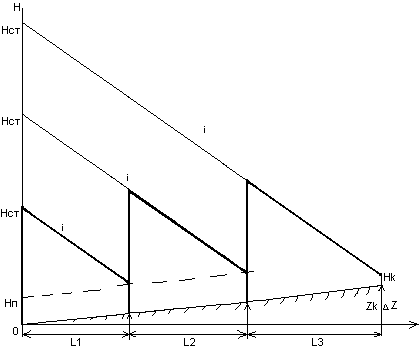 Рис. 5.1.1 Расстановка станций по трассеЗатем заполняют таблицу 5.1Таблица 5.1Месторасположение станций по трассе14. После определения местоположения насосных станций на трассе, определения длин между ними и отметок, производят аналитическую проверку режима работы всех НПС, для этого необходимо определить  и :;,где δ - округленная в большую сторону толщина стенки по сортаменту;; ,где Ра = 760 мм.рт.ст.; Ру = 500 мм. рт. ст.; Δhпрот. кав. определяется с графика Q–H насоса, ; hвс = 10 (м).Проверяют режим работы станций из условий:;,Нк  ≈ 30 м.;;;;;.Если проверка сошлась, следовательно, станции расставлены верно.15. Затем строят совместный график работы нефтепровода и всех НПС и определяют графически рабочую точку системы (рис. 5.1.2).Для построения графика НПС находят для нескольких значений Q соответствующие им значения H основных насосов (после обточки), а также определяют H подпорного насоса.Нп - откладывают один раз; , где k – число насосов на НПС; n – число НПС на трассе нефтепровода. Затем рисуют график всех НПСРис. 5.1.2 Q-H характеристики всех НПС и МНПосле этого аналитически определяют значения потери напора для произвольно задаваемых производительностей нефтепровода (берут 3 – 4 точки) по формуле:Затем строят график нефтепровода и определяют координаты рабочей точки Qраб и Нраб и сравнивают их с Qрасч и  Нрасч, т.е. графически рабочая точка подтверждает правильность гидравлического расчета и выбора насосно-силового оборудования.Пример. Технологический расчет МНСделать гидравлический расчет нефтепровода, если длина его L = 600км, производительность G = 34 млн./год. Заданы вязкость и плотность нефти: ρ20 = 852 кг/м3; ν20 = 48 сСт; ν50 = 22 сСт.Расчетная температура нефти t =7 оС, минимальная температура нефти в трубопроводе.Сделать механический расчет нефтепровода, подобрать насосно- силовое оборудование, определить число НС, расставить их по трассе с округлением в большую сторону. Сделать аналитическую проверку работы НПС и построить график Q-Н работы НПС и МН. Рассчитать режим работы трубопровода и НПС.Решение1. Определение плотности нефти при заданной температуре кг/м3.2. Определение  вязкости нефти при tр сСт,.3.Определение расчетной производительности,  м3/час,т.к G = 34 млн. т/год , тогда D = 1020 мм (прил. 18).Число рабочих дней Np = 349 (прил. 17). м3/час = 1,31 м3/с.4.Определение толщины стенки,где n1 = 1,15.5. Определяем марку насоса и найдем напор насоса при верхнем и нижнем роторе, приняв число рабочих насосов равным 3. Напор основных насосов 3Носн,т0=1,47; Кн=1; Rн1=530 МПа. Сталь 13Г2АФ, ТУ 14-3-1424-86. Изготовитель – Новомосковский трубный завод.Выбираем насос НМ 5000-210 по Qраб (м3/час).Характеристика работы насосаПри Q=4713,66 м3/час ≈ 4714 м3/час,Н1=220 м (ротор верхний),Н2=160 м (ротор нижний).Подпорный: НПВ 5000-120ПриQ=4714 м3/час,Н1=123 м (ротор верхний),Н2=92 м (ротор нижний).Считаем, что у нас 3 основных и 1 подпорный насос.Найдем рабочее давление в трубопроводе;а) МПа;б) МПа;в) МПа. Выбираем вариант в), т.е. нижний ротор как Носн.6. Определим толщину стенки трубы при Рраб=5,1 МПа мм,принимаем δ=9,2 мм, как ближайшую большую по сортаменту, сталь 13г2АФ,  Новомосковский трубный завод.; мм.7. Режим течения нефти в нефтепроводе.8. Определяем число Рейнольдса;;.турбулентный режим, зона Блазеуса т=0,25; β=0,0246;.9. Гидравлический уклон	; м/с;.10. Потери напора на трение в нефтепроводе по формуле Дарси-Вейсбаха м.11. Полные потери напора в нефтепрводе, Нк=30 м;≈2273 м, при ΔZ=100 м.12. Напор одной станции..hвн=15м внутристанционные потери.  м.13. Определяем число станций..а) округляем в большую сторону n1>n, n1=5 станций.Действительно необходимый напор одной станции: м.Действительный напор одного насоса м.Производим обрезку рабочего колеса.Q2=4800 м3/час=1,33 м3/с, Н2=157 м, Q1=3200 м3/час=0,89 м3/с, Н1=207 м., т.е обрезаем на 5,2% мм – новый диаметр ротора.Расстановка НПС по трассе при n1>n. Необходимо вычислить масштаб по вертикали и отложить  в масштабе напоров станций. Затем откладывают величину напора подпорного насоса и напор станции п1 раз и соединяют суммарный напор станций с Нк, получают линию гидравлического уклона i. Месторасположение станций определяют пересечением линии гидравлического уклона с линией, отстающей от профиля на величину подпора. Эти точки переносят на профиль трассы.14. Проверка режима работы всех НПС. МПа; м;.Ра=760 мм рт. ст., Ру=500 мм рт ст., по Q-H характеристике насоса Δhпрот.кав.=38 м м.Насос не обладает самовсасывающей способностью, нужен подпор, величиной м.Проверяем режим работы станций из условий:  , при Нк=30 м;; м;; м;; м; м; м; м; м; м; м;; м.Проверка сошлась, следовательно, станции расставлены правильно.15. Строим совместный график работы нефтепровода и всех НПС. Определяем рабочую точку системы.Рис. 5.1.3 Расстановка числа станций при п1=5; п1>пТаблица 5.2Характеристика НПС на трассе при п1>п				              Li=600км                              Z=100мПостроение  Q-H характеристики:Qрасч.=4713,7 м3/час, Ннас=147 м;Qрасч. - 800=3913,7 м3/час, Ннас=171 м;Qрасч. + 800=5513,7 м3/час, Ннас=113 м;Суммарный напор всех станций где К – число насосов на НПС; п – число НПС на трассе; Нп=123 м.Характеристика трубопровода строится по уравнению:Характеристика станции1) Qрасч.=4713,7 м3/час, Ннас=147 м м;2) Qрасч. - 800=3913,7 м3/час, Ннас=171 м м;3) Qрасч. + 800=5513,7 м3/час, Ннас=113 м м.Характеристика трубопровода:β=0,0246, т=0,25 м м3) Н=2955,6 мСтроим Q-Н характеристику в масштабе (рис. 5.1.5)по горизонтали: 1 мм=40 м3/часпо вертикали 1 мм=20 мРабочая точка системы:Qраб=4713,7 м3/час = QрНраб=2273 м =Н (полные потери)б) Число станций округляем в меньшую сторону.n2<n, n2=4 станции.Рис. 5.1.4 Расстановка станций при п2<п; п2=4Таблица 5.3Характеристика НПС по трассе при п2<пСнизим сопротивление линейной части, т.е. построим лупинг длиной Х.Длина лупинга м = 113,23 км.Уклон лупинга если Dл=D, то в зоне Блазеуса;; м; м.Уточненный расчет НПС, при п2<п; п2=4; лупинг проложен на 1-ом перегоне – 41,4 км и последнем перегоне – 71,8 км. м; м;;;;;;;;;;;.Построение Q-H характеристики при округлении числа станций в меньшую сторонуQр=4714 м3/час = 1,31 м3/с, Нр=160 м;Q1=3914 м3/час = 1,087 м3/с, Н1=180 м;Q3=5514 м3/час = 1,532 м3/с, Н3=125 м;; м; м; м;; м; м; м.Рис. 5.1.5 Q-H характеристика1 – характеристика Q-H нефтепровода при n1=5; 2 – характеристика Q-H нефтепровода при n2=4 (с лупингом); 3 – характеристика Q-H НПС при n1=5; 4 –  характеристика Q-H НПС при n2=4; Qр – рабочая производительность МН.Режим работы нефтепровода при отключении НСОдним из самых важных режимов при эксплуатации нефтепровода является работа при отключении одной из НПС на трассе. Временное отключение какой-либо станции может быть вызвано неполадками в системе нефтеснабжения, аварией и т.д. Выход из строя НС резко меняет режим работы нефтепровода, а именно расход, давление, подпоры перед НС. Рассмотрим изменение режима работы при отключении третьей НПС (при п1>п).Методика решения       1. Рассмотрим работу нефтепровода при отключении станции «С» и определим производительность.Рис. 5.2.1. Схема нефтепровода с расстановкой НПС по трассе Примем, что ∆Z = 0. Тогда линия изменения напоров имеет вид:                                                                                                                      i*< iРис. 5.2.2. Линия изменения напоров при отключении 3-й НПСi – гидравлический уклон до отключения НПС; i* – гидравлический уклон после отключения НПС.При отключении станции расход Q* устанавливается автоматически в результате саморегулирования. Очевидно, что Q* < Q. Максимальная величина Q* возможна, если:НС-1 = [Нд];∆НС+1=[∆Нд],тогда получим:,где Нд-∆Нд – располагаемый напор на сдвоенном перегоне; ∆Z /  –  ∆Z сдвоенного перегона; lС+1- lС-1 – длина сдвоенного перегона.       Величина Q*тах будет лимитировать (ограничивать) производительность всего трубопровода, ее можно принять за расчетную.       2. Определим полные потери напора в трубопроводе при отключении НПС:Н*=1,01·hτ+∆Z+HК,где hτ – потери напора на трение, равны:.       3. Определим количество насосов:,где Н*обт.нас – напор обточенного насоса при производительности Q*тах (по характеристике насоса).Полученное количество насосов расставляем по длине трубопровода (на НПС-(С-1) ставят максимально возможное по условию прочности нефтепровода количество насосов, т.е. 3).       4. Проверяют режим работы станций из условий:;;;где К*1 – количество насосов на первой станции.;где i* - новый уклон при Q*тах.;;;; (Нк ≈ 30 м).Если какие-то условия не выполняются, то напор дросселируют до его допустимого значения. Если после этого проверка сошлась, станции расставлены верно.Пример. Расчет режима работы нефтепровода при отключении НСПо данным, полученным в результате технологического расчета МН (предыдущий раздел) произвести расчет режима работы нефтепровода при отключении НС.Решение м/с <Qраб.По характеристике  Н*обт.нас = 180 м.2. Полные потери при новой производительностиа) Потери напора на трение: м; м.3. Количество насосов (штук),принимаем К*=9 насосов, т.е. должно быть на всех НПС не меньше 9 насосов. Принимаем, что на станции перед отключенной, т.е на второй имеем 3 насоса, а на остальных (1-й, 4-й и 5-й) по 2 насоса.4. Проверяем режим работы каждой станции с новым количеством насосов.;;;;;,условие не выполняется, дросселируем на величину 716,5-613,6=102,9 м;;;;,условие не выполняется, дросселируем на 52,895 м;.Гидравлический уклон:.Расчет выполнен правильно.Режим работы нефтепровода при периодических  сбросах и подкачкахОдним из важнейших технологических расчетов является расчет работы нефтепровода при периодических сбросах и подкачках.Методика решения1. Сброс:,где (с+1) – станция сброса,если q>qкр,то:.2. Подкачка:;;Если q>qкр.Пример. Расчет режима работы трубопровода со сбросомДля примера рассчитаем режим работы трубопровода со сбросом, если сброс будет на станции 3. Определим qкр, режим работы. Сброс равен  4qкр, где qкр – критический сброс, т.е. такой, при котором подпор на станции сброса равен минимально допустимому [Нд].Решение; м3/с; м3/с;;;;;Проверка: Q=5600=1,53 м3/с; H=234,58-54,681,531,75=119,3 м.По характеристике H=120119м;; м3/с; м3/с=153,68 м3/ч;q=4qкр=0,171 м3/с=614,7 м3/час.Найдем  H`:– 63 – 30 = 241,76 м. м, т.е. отключаем  К=1  насос (Носн=160м), а  остальные 81м  дросселируем.Делаем   проверку:Qкр – левая часть, (Qкр – q) – правая часть м; м;;; м; м; м;;;.В правой части отключаем один насос на станции 5 и еще 81 м дросселируем.Условие задачиСделать технологический расчет трубопровода для перекачки нефти в количестве G млн. тонн/год, если расчетная длина трассы L, км; разность нивелирных отметок конца и начала нефтепровода ΔΖ, м; вязкость нефти  ν20 и ν50, сст; плотность нефти ρ20, кг/м3; расчетная температура нефти t, ˚C, Наружным диаметром и рабочим давлением задаться по нормам технологического проектирования.По результатам гидравлического расчета подобрать насосы (принять число рабочих насосов К=3÷2), определить число НПС на профиле трассы с округлением в большую сторону. Определить рабочую точку системы нефтепровод – насосные станции графо-аналитическим методом. Расставить НПС по трассе нефтепровода методом Шухова.Произвести аналитическую проверку режима работы НПС, а также проверить режим работы НПС и нефтепровода при отключении НПС-3 и произвести регулирование режима работы остальных НПС.Численные значения данных по вариантам принимать по таблице 5.4.Таблица 5.4Исходные данные к задачеПРАВИЛА ОФОРМЛЕНИЯ ИНДИВИДУАЛЬНЫХ ЗАДАНИЙ СЛУШАТЕЛЕЙРешение индивидуального задания оформляются в виде индивидуальной работы по дисциплине и оформляется отдельным документом. Образец оформления титульного листа работы представлен в приложении 1. Последние две цифры зачетной книжки слушателя соответствуют номеру варианта задания из таблицы 5.4. Работы оформляются в машинописном виде на нелинованных белых листах формата А4. Поля - 20 мм со всех сторон, шрифт: размер 14, TIMESNEWROMAN, межстрочный интервал – одинарный.Оформленные работы в электронном виде прикрепляются в системе Эдукон для проверки преподавателем.ПРИЛОЖЕНИЕ 1МИНИСТЕРСТВО НАУКИ И ВЫСШЕГО ОБРАЗОВАНИЯ 
РОССИЙСКОЙ ФЕДЕРАЦИИФедеральное государственное бюджетное образовательное учреждение высшего образования«ТЮМЕНСКИЙ ИНДУСТРИАЛЬНЫЙ УНИВЕРСИТЕТ»Отчет по ИНДИВИДУАЛЬНОЙ РАБОТЕпо дисциплине:«ПРОЕКТИРОВАНИЕ И ЭКСПЛУАТАЦИЯ МАГИСТРАЛЬНЫХ НЕФТЕПРОВОДОВ»Тюмень2019ПРИЛОЖЕНИЕ 2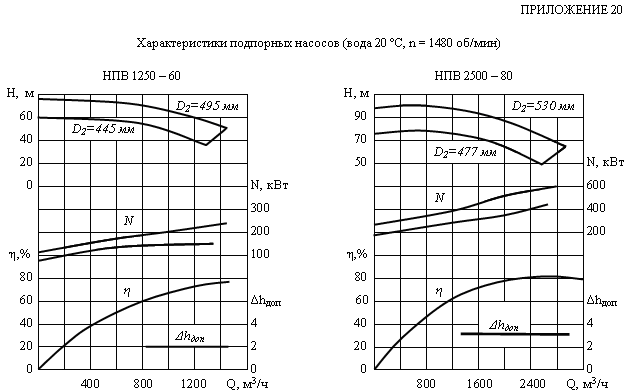 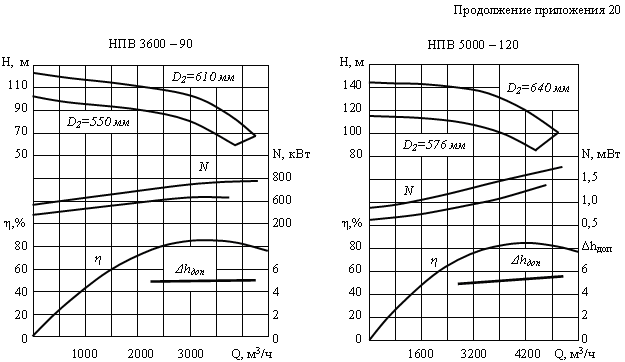 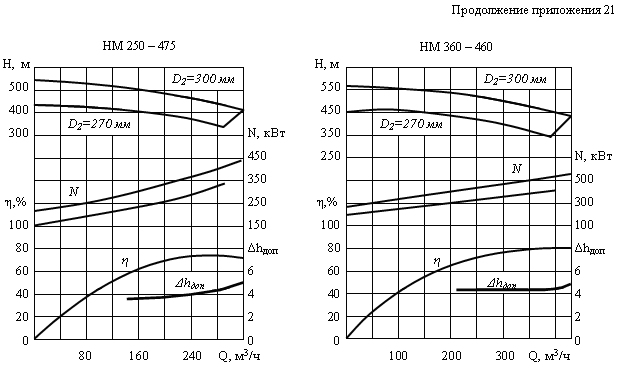 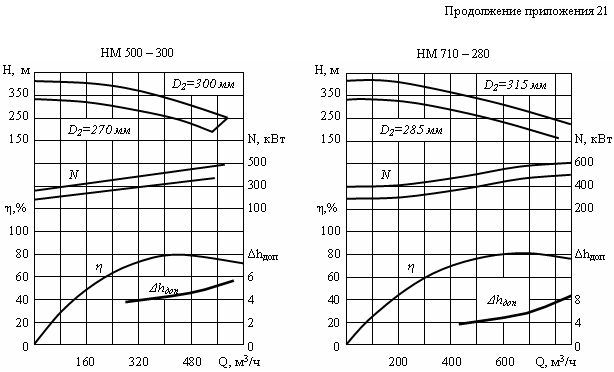 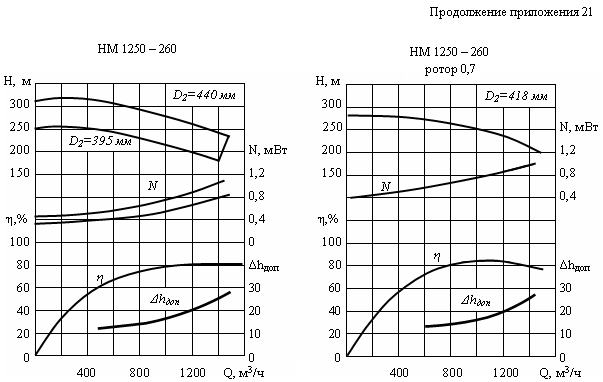 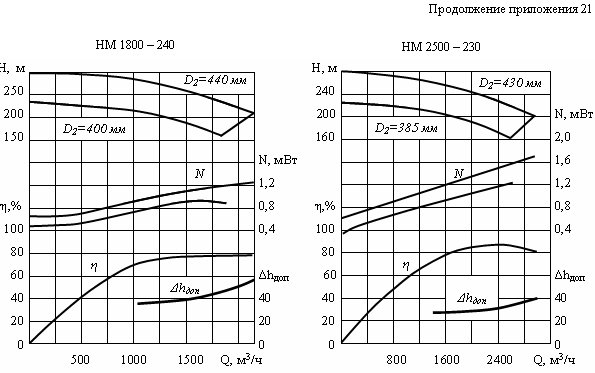 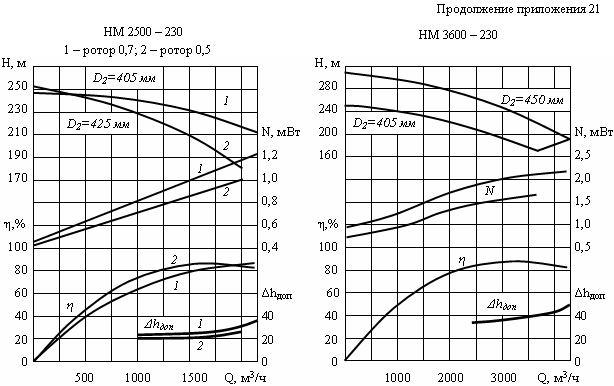 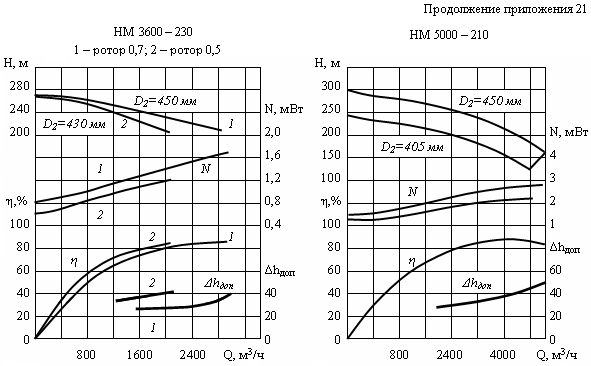 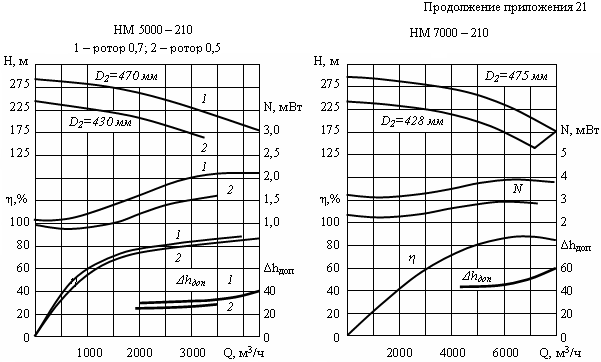 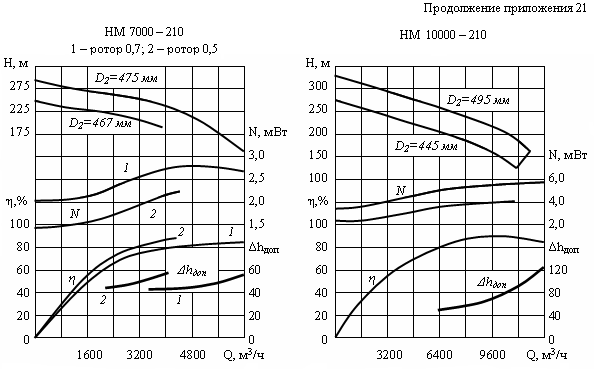 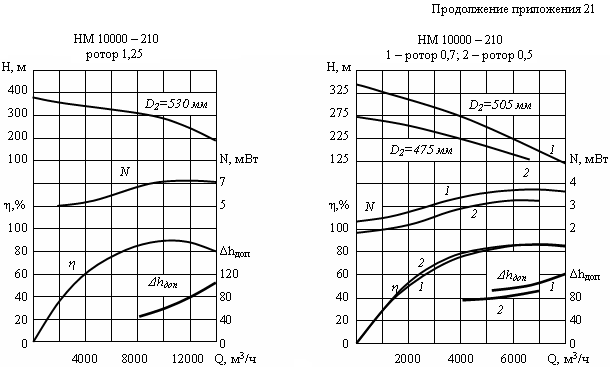 № НПСкмZРасстояниемежду НПСОтметкиперегонов100l1Z2 - Z12l1Z2l2Z3 - Z23l1 + l2Z3l3Zк - Z3КПl1 + l2 + l3Zк№  НПСL, кмLi, кмZi, мZ1000211111118183227,1116,137194339111,957205452,4113,47417КП600147,610026№ НПСL, кмLi, кмZi, мZ1000215015028283274,5124,548204399124,56820КП60020110032№ вариантовG, млн.т/годL, кмΔΖ, мρ20, кг/м3ν20, сстν50, сстtрасч, 0СК, числорабочихнасосов НПС1.2,8400408002111522.3,9420508422212423.4,2360608442313324.5,0380708462414225.6,0480808482511126.9,0410908501910727.10,5500100852189828.13,2490308542012929.16,04605585617910210.20,55206585816811211.25,047075860261412312.30,039095845271613313.32,045085855281314314.35,0480120865251215315.37,0510110835221114316.42,052080851241412317.45,053070843191011318.50,054060847181110319.55,0550408491797320.60,0560908531588321.65,05707085716711322.70,058080861211013323.75,059075839221212324.80,0600100841231114325.85,0420808512412113Выполнил:слушатель гр._______ФИОПроверил:к.т.н., доцент Земенкова М.Ю.